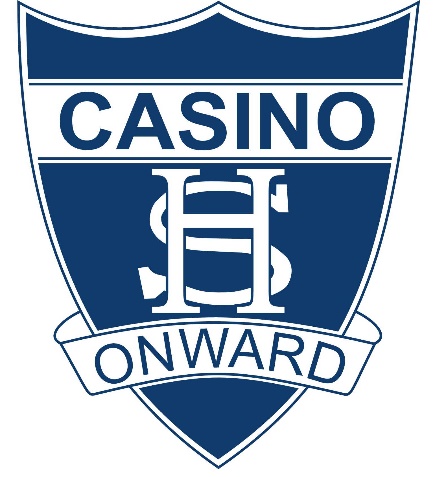 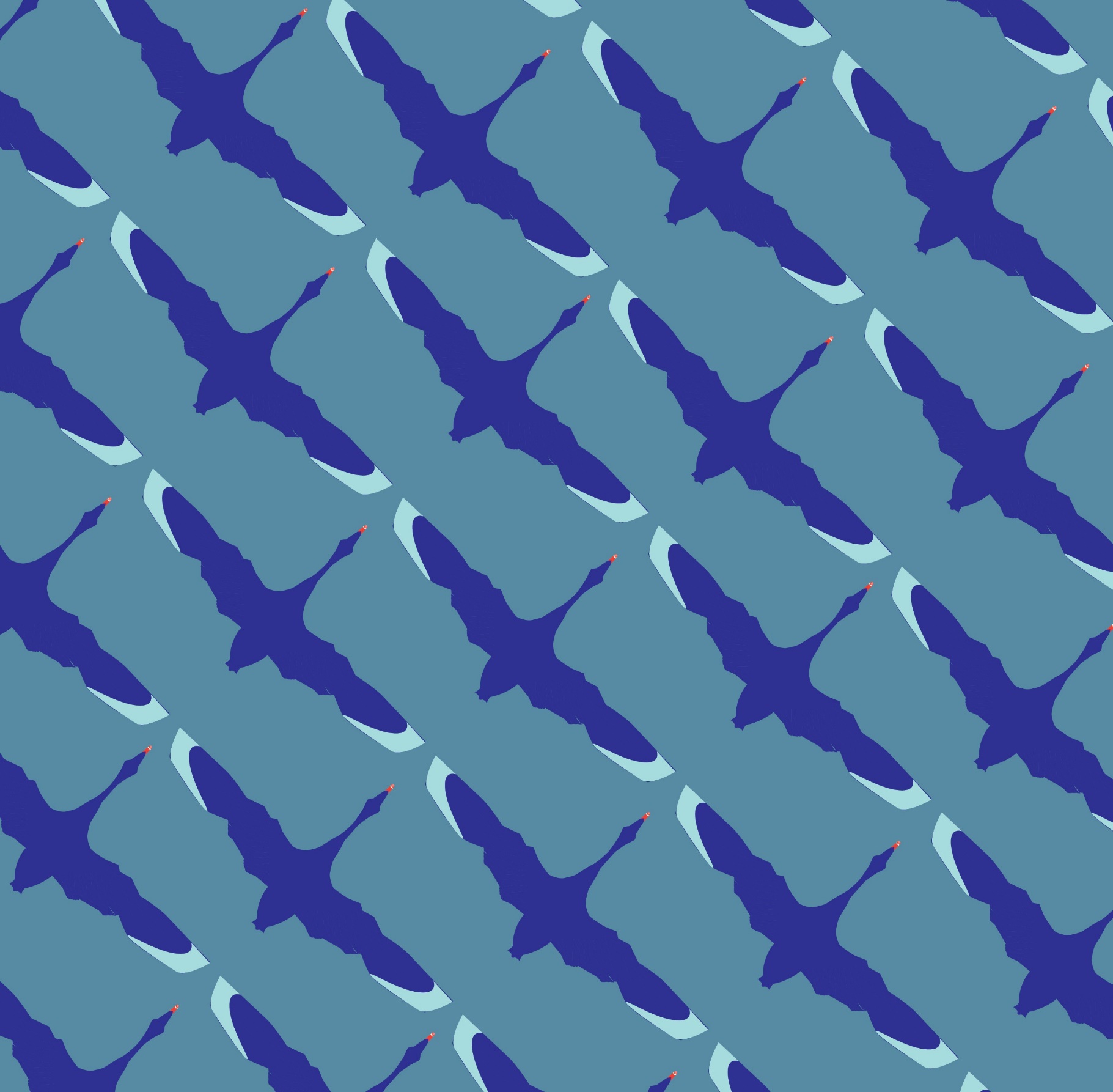 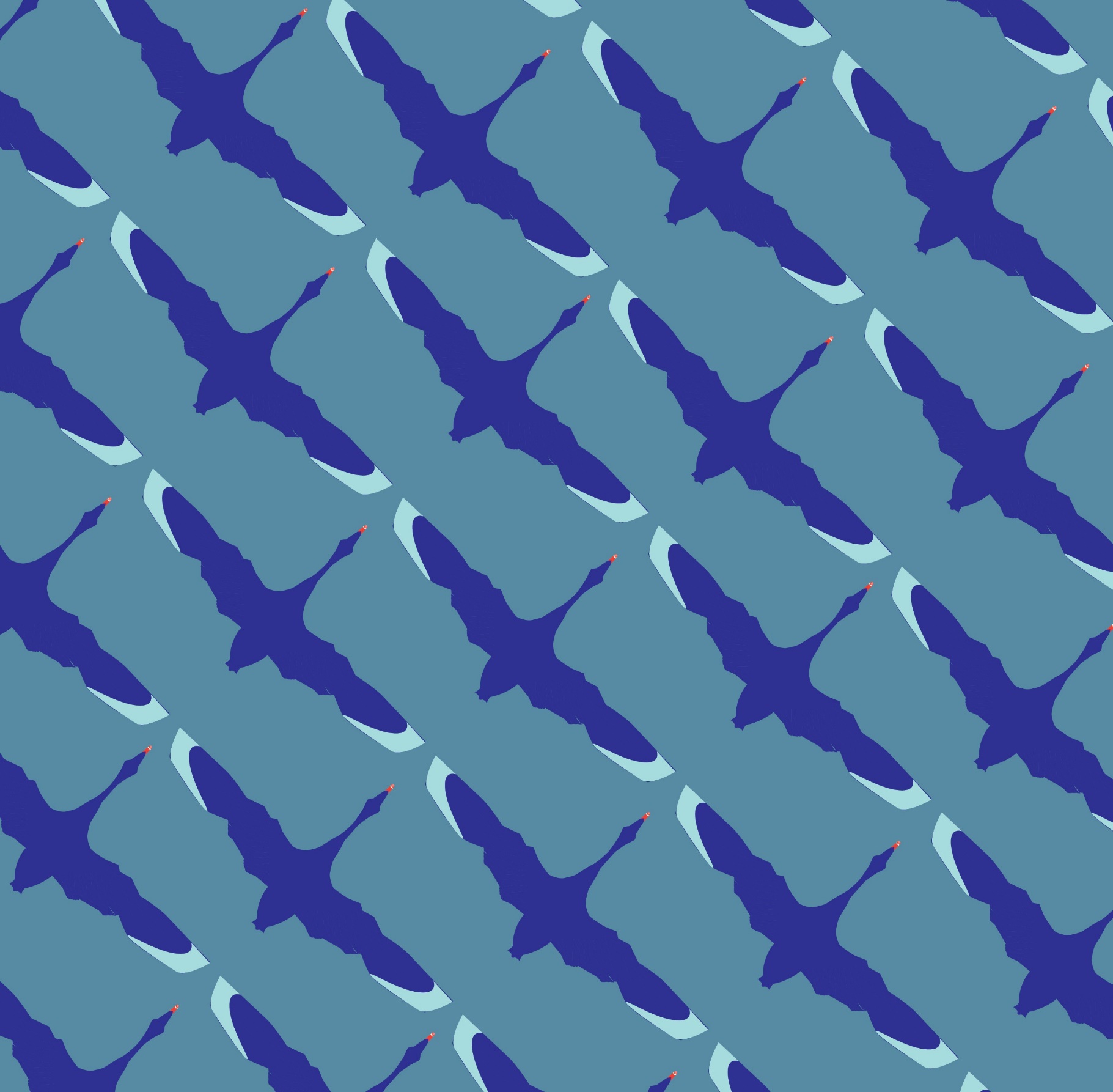 Welcome to Casino High SchoolThere are many new students enrolling at Casino High School in any one year. Whether they are entering Year 7 and commencing their high school life or changing schools after relocating to Casino, it is important to us that they feel welcomed.An important way in which we can do this is to ensure that students and parents have access to basic information on “how things work” in our school.Our school has a Positive Behaviour for Learning Program. With this program we have identified four school values – Be Respectful, Be Inclusive, Be Safe and Put in Effort. We expect all students to conduct themselves appropriately at school and follow these school rules.Important people to assist you when you enrol at Casino High School are your Year Adviser and your Deputy Principal.This booklet is designed to assist your transition into our school to be effective and enjoyable. 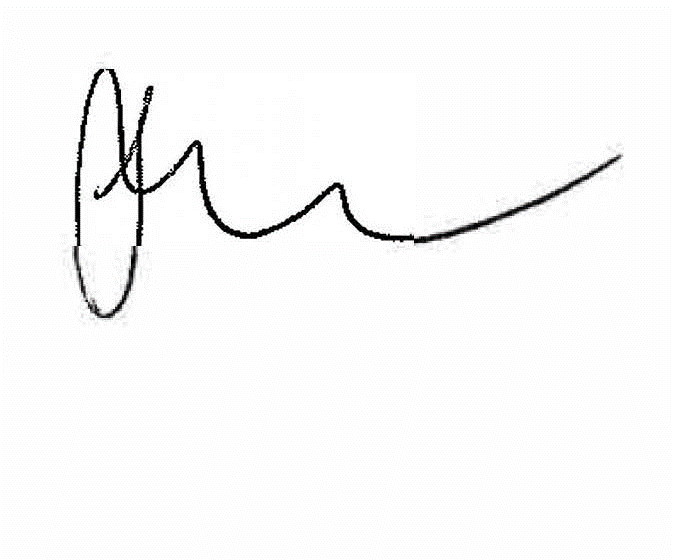 Mrs Minnie WilsonActing Principal	School Map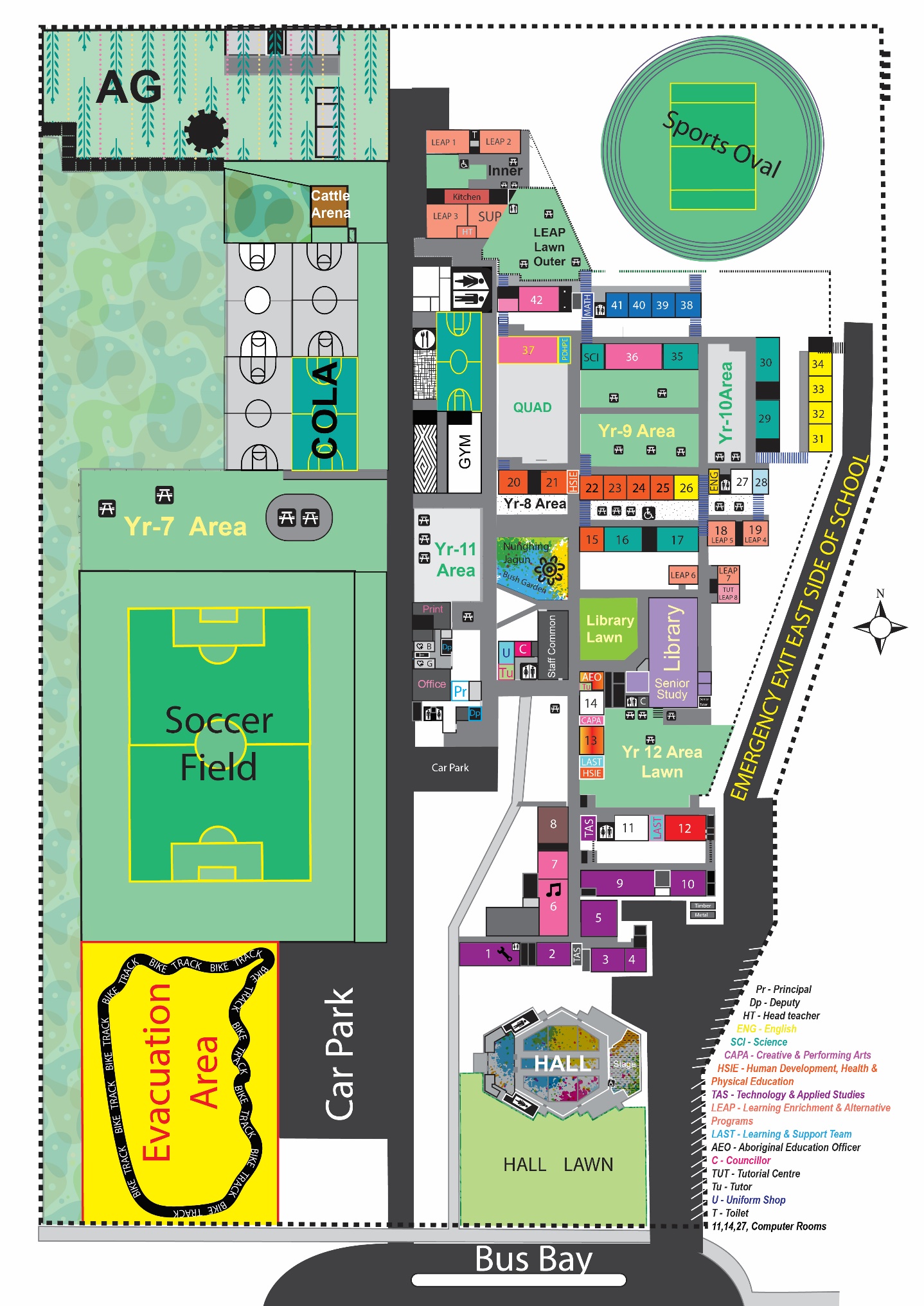 Term Dates 2024Commencement Dates 2024School Development Days (Staff only) 	Tuesday 30 and Wednesday 31 January 2024
Years 7, 11 and 12	Thursday 1 February 2024 
All Students 	Friday 2 February 2024Schools provide opportunities for staff and school leaders to continually improve their knowledge, skills and professional capability to deliver key curriculum priorities and school strategic directions. Term Dates Term 1 	30 January to 12 April
Term 2 	29 April to 5 July
Term 3 	22 July to 27 September
Term 4 	14 October to 20 DecemberEnrolment ProceduresEnrolment applications are available on the school’s website. To apply online your child must be a NSW resident, an Australian or New Zealand citizen or permanent resident and be living in the local enrolment area of the school for which you are submitting an application.The designated intake areas are determined by the Department of Education and many NSW Government schools have specific local enrolment areas. The Administration Office staff can advise you if you are within our zone. Supporting documentation to verify the student is living in the Casino High School zone will be required and these documents can include rental documents, rates notice, driver’s licence and other forms of documentation. If parents and carers are unable to access the online application process, enrolment applications are available at the School Administration Office.Year 6-7 Enrolment ProceduresYear 6 students from Government Primary Schools will follow the transition process conducted through their primary school.Parents and Carers of Year 6 students from non-Government Schools are required to complete an Expression of Interest Form and return it to the School Administration Office together with their student’s birth certificate and proof of address.Visiting the SchoolIn the interest of student and staff safety, it is a legal requirement that all visitors to the school sign in at the Administration Office electronically using a QR code. Visitors will be given a visitor’s label to wear whilst on site and are also required to sign out on departure. Parking on the GroundsWhen visiting the school, parents and carers are asked to follow the internal signage with regard to parking. Visitor parking is available in the Administration carpark. Parents and Carers are asked not to enter the grounds whilst delivering or collecting students unless there is an emergency or special reason that has been approved by the school. Parking is limited and the congestion caused by parents and carers entering and leaving the grounds at the beginning and end of the school day is a safety hazard for students and staff. TransportFree Travel Pass - the cost of travel on bus lines is paid by the NSW Government, provided students live outside the 2.0 kilometre radius from the school. All new enrolments that travel by bus should complete the online application form at www.transportnsw.info/school-studentsA Private Vehicle Conveyance (PVC) Subsidy is available for eligible school students where there is no public transport available for all or part of the journey of more than 1.6km. The PVC Subsidy is paid based on the distance between their home and the nearest transport pick up point or school. The Subsidy may also be available on medical grounds. Apply online at www.transport.nsw.gov.au/schooldriveParent and Teacher MeetingsParent and Teacher meetings are held following the Half Yearly Assessments. Parents and Carers are able to consult with class teachers to discuss their student’s progress.Other important meetings are held throughout the year and may include information evenings for course selections, motivational speakers, and literacy. We encourage all parents and carers to attend these meetings and information nights. ConcernsIf you are concerned about your student’s progress or wish to pass on information that may assist in your student’s learning, parents and carers are encouraged to contact the teacher concerned or the students Year Adviser by phoning the school to arrange a meeting or request a return phone call.Other staff members who may assist parents and carers are the Learning and Support Team, Aboriginal Education Officer, School Counsellor, Supervisor of Female Students, Head Teacher of a subject area or a Deputy Principal, all of which may be contacted via the school office.Supervision Before and After SchoolOn arrival at school in the morning, students are expected to move directly to the quadrangle area. There is no supervision in the school before 8.30am in the morning or after bus supervision at the end of day. Please do not send students to school before 8.30am.Late Arrivals and Early LeaversStudents who arrive late to school must sign in at the Student Services Counter on arrival with a note of explanation from a parent or carer. Students are only permitted to leave school before the end of the school day if they have a note signed by their parent or carer. This note must be presented at the Student Services Counter before school begins at the start of the day. Students who have permission to leave the school must have their early leavers slip from the office with them when leaving the school grounds. Please refrain from calling during school hours to sign your student out.All notes should be written by a parent or carer and clearly state the students name, year, parents, or carer name, contact details and explanation for absence. There are special conditions covering the rights and responsibilities of senior students. These are given to Year 11 and 12 students in a separate Policy Statement.AttendanceAll New South Wales students must complete Year 10 or equivalent. After Year 10, and up until they reach 17 years of age, there are a range of flexible options for students to complete their schooling.Punctuality and regular attendance are essential for satisfactory progress. Written explanations for all absences should be handed in at the Student Services Counter within seven school days of an absence. If a note or text is not received the absence will remain “unexplained” on the student’s record. This can affect any Centrelink payments as per Department of Education attendance guidelines. The Department of Education’s Home School Liaison Officer (HSLO) regularly monitors the attendance of all students.Parents and carers of students who are marked absent at roll call will receive a message via SMS if a mobile number is available.Sick and Injured StudentsStudents when sick during class time will be sent with a lanyard from their Class Teacher to the office, who will then arrange admission to sick bay. Office staff will make the student comfortable, assess the situation, provide any necessary first aid and contact the parents or carers. If the student becomes injured or ill during Breaks 1 or 2, the student should report to the teacher on duty who will send the student to the office with a lanyard. In the case of serious injury an ambulance will be called, and first aid provided by a member of staff with a First Aid Certificate until the ambulance arrives.Lunch PassesLunch passes will only be issued to students who live in the close vicinity of Casino High School. Passes will not be issued to students who live on the town side of the railway line. Students wishing to go home for lunch must apply for a lunch pass from the Deputy Principal and the pass is only valid for the student’s home address. The application must be signed by the parent or carer and returned to the Deputy Principal, who will process the pass. Students going home for lunch must return to school before the end of Break 1. Constant lateness will result in the cancellation of the lunch pass.Mobile Phone PouchesEach student is assigned a phone pouch even if they do not have a phone and it is expected to be kept in their school bag. Students are required to use the unlocking stations on the external fence at the front gate each morning as they enter to unlock their pouch and place the phone inside. The phones remain locked throughout the day. At the end of the day students leave the school via the exit gates and use the unlocking stations to unlock their pouches. No unlocked phone is permitted on school grounds during school hours unless part of a specific learning experience at the direction of teaching staff.If a student needs to make a phone call for any purpose, they are to contact their Deputy Principal during break-times to organise this ahead of time. Students who have lost or damaged their pouch are not to bring their phone to school until they have organised a replacement pouch. Students are required to pay $10 for the replacement of the damaged or lost pouch. At points during the school year all students’ phone pouches will be inspected to ensure they are still functional. This is now in line with the NSW governments ban on mobile phones in schools. Subject Requirements and Personal PropertyYear 7 Book Packs and calculators are available for purchase from the Uniform Shop. A booklist for Years 8 to 10 is displayed on the Casino High School Website. The Canteen has a limited supply of pens and exercise books for purchase. Upon arrival at school, bikes and scooters should be locked to provide adequate security. Helmets must be worn when riding to and from school and remain the responsibility of the rider whilst at school. Skateboards are not an acceptable means of transport and should not be brought to school.HomeworkIt is expected that students devote some time each night to written homework or revision of the day’s work. Satisfactory progress requires frequent revision of class work in high school. Students should plan their next day, have all required books/materials for each lesson and any homework, essays, assignments etc. completed and handed in on time. The Hub - School Library The Hub is a welcoming and inclusive learning space that contains a digital and print library, photocopying area, reading and quiet games area, Senior Learning Area, Careers Adviser, classroom and tutorial rooms, laptops, and I.C.T help. The Hub is where students’ complete schoolwork, study and quietly relax and read. It is open before school from 8.30 to -9.00 am each day and most breaks. Students can get assistance from the Teacher Librarian, Ms Hatzimanolis, to complete assessment tasks and schoolwork, locate books and acquire resources that suit student interests. In The Hub, students follow Casino High School’s Positive Behaviours for Learning of RISE.Respect The Hub space and those around you who are trying to learn and relax Include diverse interests in your reading and research to broaden your thinking and appreciate the world around you. Be safe by using equipment and resources correctly as directed Put in effort to achieve your best.NewslettersThe School Newsletter is published weekly, it is an important tool to inform parents and carers about current happenings and achievements of our students in the school. Newsletters are emailed to parents, carers and students and can also be viewed on the school website – https://casino-h.schools.nsw.gov.au. Hard copies of the newsletter are also available from the Office.SocialsSchool Socials are held each term, commencing at 6pm and finishing at 9pm. These events may have a theme and are fully supervised, with students not permitted to leave the venue during the social.  Parents are required to arrange for their child to travel home at the end of the event. Tickets are on sale at school from the SRC students during Breaks 1 and 2 and must be purchased prior to the social. Students on a discipline level cannot attend socials nor students who have a history of poor behaviour at past socials. Assemblies and AwardsWhole School Assemblies take place each week where essential information is provided to students and Positive Behaviour for Learning (PBL) is also reinforced. Faculty Achievement Awards are presented to students for their outstanding efforts in class.Each Semester Formal Academic Assemblies are held for each year group. The Principal’s Award, Year Adviser Award and Academic Excellence Awards are presented to students. Additionally, there are also Annual Assemblies including the Year 12 Graduation Assembly, Sports Award Assembly, ANZAC and SRC Assemblies. All major assemblies take place in the “The Len Walsh Hall”. Parents and Carers are invited to attend together with dignitaries and sponsoring business houses.Public Speaking and DebatingAll students have an opportunity to participate in class public speaking competitions with year finalists competing for the ‘Gunthorpe Shield’ at the Regional Lions Club meeting. There are also numerous opportunities to participate in interschool debating competitions.Student Representative CouncilThe Student Representative Council (SRC) is comprised of elected representatives from each year group that meet regularly to discuss, plan, and actively follow up on student related issues.The SRC fosters responsible student advocacy, leadership, and community participation across a range of situations. Their opinion is sought on matters regarding the school environment, student wellbeing and issues raised by students regarding the performance of the school. Being a member of the SRC provides students the opportunity to show leadership and have a say in the running of the school.	School Development DaysStaff Development Days enable staff to participate in a range of activities aimed at the overall development of the school. These could include the School Management Plan, setting goals and objectives, curriculum changes, student welfare programs and leadership training etc. Parental involvement in these days is welcome when the program is relevant.Parents and Citizens AssociationOur Parents and Citizens Association (P&C) is made up of parents and carers, teachers, and community members. The P&C meets regularly to contribute to decision-making, develop policies, plan improvements, and support the school. Meetings are held on the last Thursday of each month at 5pm and are advertised via the School Newsletter. We welcome parents and carers of new and current students to come along and join the Association. School Bytes AppThe School Bytes App enables parents and carers to keep up to date with the latest news, events, and important updates regarding the school. Parents and Carers can complete permission notes, make payments, and update details through the App. To use the App go to the appropriate App Store, download ‘School Bytes’, open the App, register using your name and email that the school has on file. Parent PortalCasino High School has undertaken an initiative to provide parents and carers with discreet information about their student’s progress via access through the Parent Portal. An access key is sent to the parent or carers email address that is registered with the school for each student. To register for access to the Parent Portal the address is http://web1.casino-h.schools.nsw.edu.au/portal/register. Login with your registered email address to create a username and password.Once registered access is available via https://web1.casino-h.schools.nsw.edu.au/portal for parents and carers to observe and manage their children’s enrolment at Casino High School.Key Learning AreasThe NSW School Curriculum is organised into key areas of learning as required by the Education Reform Act, 1990. Teachers provide students with many educational opportunities which help them to learn in more than one Key Learning Area (KLA) at the same time.There are eight secondary school Key Learning Areas.EnglishMathematicsScienceHuman Society and its Environment (HSIE)Languages - JapaneseTechnological and Applied Studies (TAS)Creative and Performing Arts (CAPA)Personal Development, Health and Physical Education (PDHPE)This is to comply with the syllabuses for the Australian Curriculum. For more details, contact either of the Deputy Principals.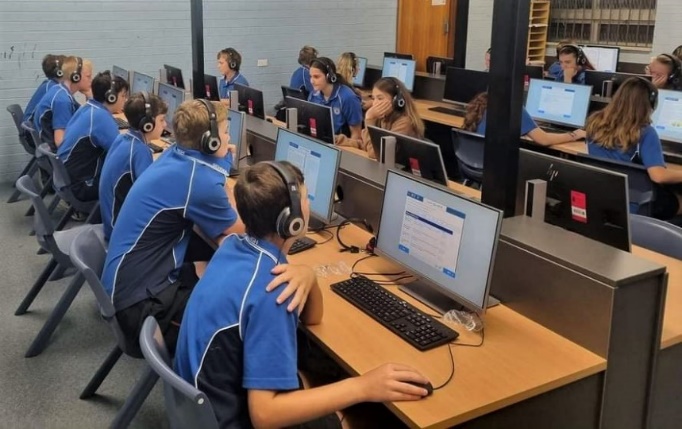 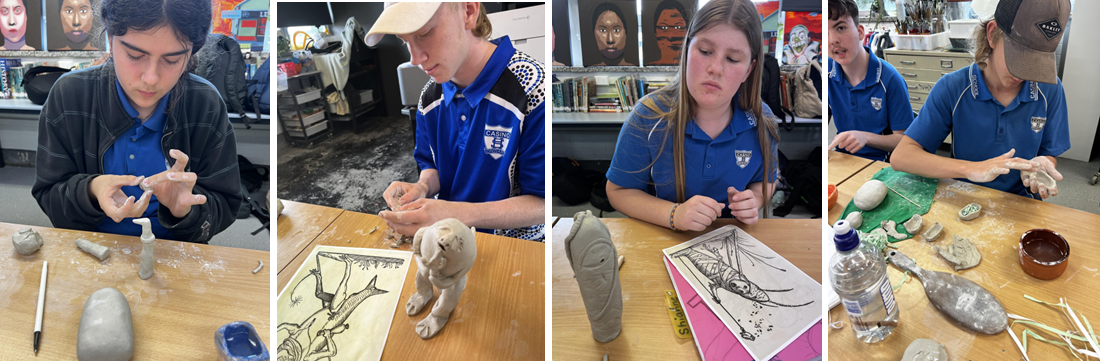 Vocational Education and Training(VET) and SchoolVET Courses are available for senior students wanting to study an industry-based pathway as part of the Higher School Certificate. Students can attain a qualification that prepares them for the workforce.Vocational courses are growing rapidly and are offered both by Casino High School and TAFE NSW. Many of these courses offer students dual accreditation in VET and the HSC.Higher School CertificateThe Higher School Certificate is the responsibility of the NSW Education Standards Authority (NESA).The Higher School Certificate is awarded to students who satisfactorily complete the required program of studies for Years 11 and 12. Results are based on school assessments and external examinations.For further information, contact either of the Deputy Principals or the NSW Education Standards Authority www.educationstandards.nsw.edu.auAssessment of StudiesYears 7 to 10A School Report is sent to parents and carers to indicate student progress and achievement at the end of Semester 1 and Semester 2.Semester Reports contain a series of grades and marks indicating the progress of students in achieving the outcomes prescribed by the NSW Education Standards Authority for that subject.In each subject, students are advised on how particular outcomes will be assessed and how this will contribute to their achieving at a satisfactory level in the course.When students fail to complete assessment tasks on time or to a satisfactory standard, parents and carers will be notified.Years 11 and 12School Reports following half yearly and yearly examinations are based on examination and assessment task results. The HSC assessment ranking is outlined in the HSC Assessment Policy issued to Year 11 students at the beginning of Term 4. ExcursionsA variety of excursions and sporting trips are organised by the school during the year. Students taking part must be in full school uniform or approved suitable attire and return their signed permission notes promptly.Special Religious EducationStudents in Year 7 and Year 8 can access 1 period per timetable rotation of Special Religious Education (SRE). These lessons are delivered by a specialist teacher who works part time in the school.The SRE program offered at Casino High School is Christian SRE. Additional details of Christian SRE programs can be obtained from SRE providers and contact details can be provided by the school if required. Sport and Physical EducationStudents in Years 7-10 are required by the Department of Education to participate in a minimum of 150 minutes of planned moderate activity with some vigorous physical activity across the school week.To meet minimum requirements, students in Years 7-10 are required to participate in both the mandatory Weekly Sport Program and timetabled Physical Education lessons. Sport and PDHPE play an important role in developing lifelong positive attitudes toward physical activity, building effective communication skills through working with others in team-based activities and enhancing fitness and self-confidence.Weekly Sport begins at 1.45pm on Wednesdays, where students are provided a diverse selection of sporting activities utilising both school-based facilities and venues situated within the Casino community. To enable equal access for all, sports are provided at a minimal weekly cost or at no cost to students.If a student is unable to attend Sport, a note with a valid reason (signed and dated by a parent or carer) must be presented to the Weekly Sports Coordinator for authorisation before 9.00am on Wednesday. All students return to school at the conclusion of sport. Students are not permitted to depart directly from sport.School GymStudents have access to a purpose-built teaching and learning facility that supports quality programs across different faculties daily. The school Gym is currently utilised by:Years 11/12 PDHPE classes as a Human Performance LabYears 11/12 SLR classes for Personalised Fitness ProgramsLEAP students to develop life skills around fitness and wellbeingTutorial students as part of an integrated fitness programSporting teams during Wednesday School Sport.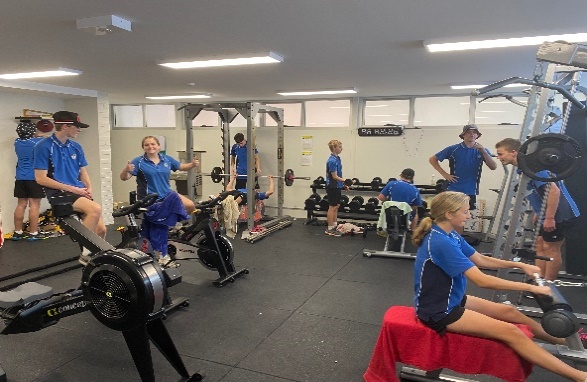 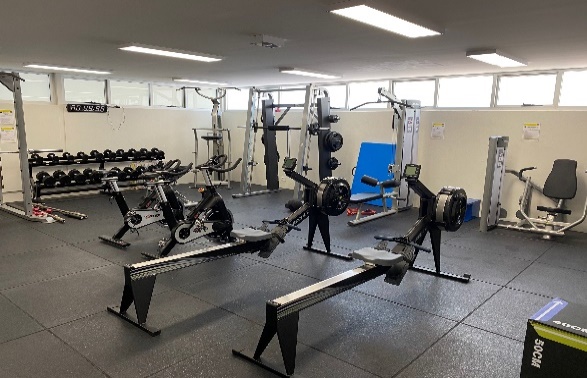 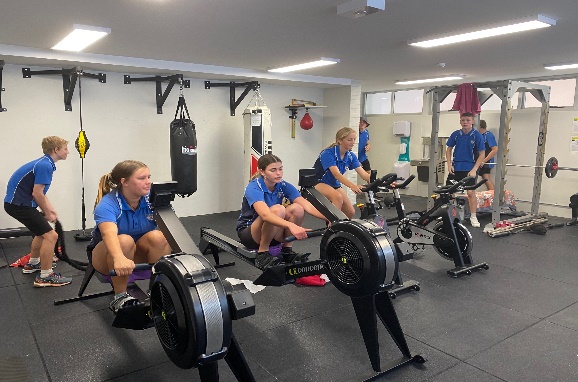 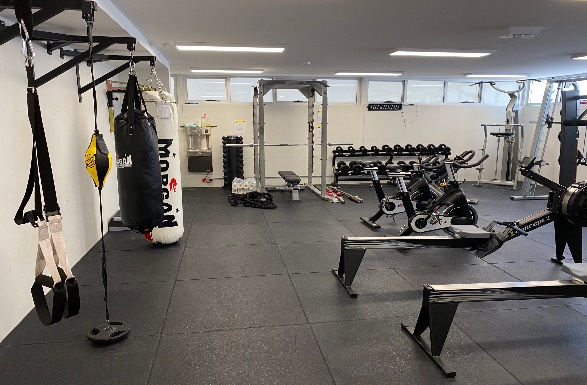 ContributionsVoluntary School ContributionThe Voluntary School Contribution provides additional funds which enable our school to purchase items and equipment, teaching materials and books which support the teaching and learning of our students. The school sends out invoices quarterly and we encourage parents and carers to support the school through this contribution.Subject ContributionSubject Contributions specifically cover the cost of consumable items used in elective subjects enabling students to participate in quality practical learning experiences.Student AssistanceParents and Carers who cannot pay for subject contributions because of financial hardship may apply for student assistance. Student assistance can also be applied for to help with the costs of uniforms, excursions, and extracurricular activities.  If you require assistance, please contact the administration office or speak to the Principal directly. All student assistance applications remain confidential. 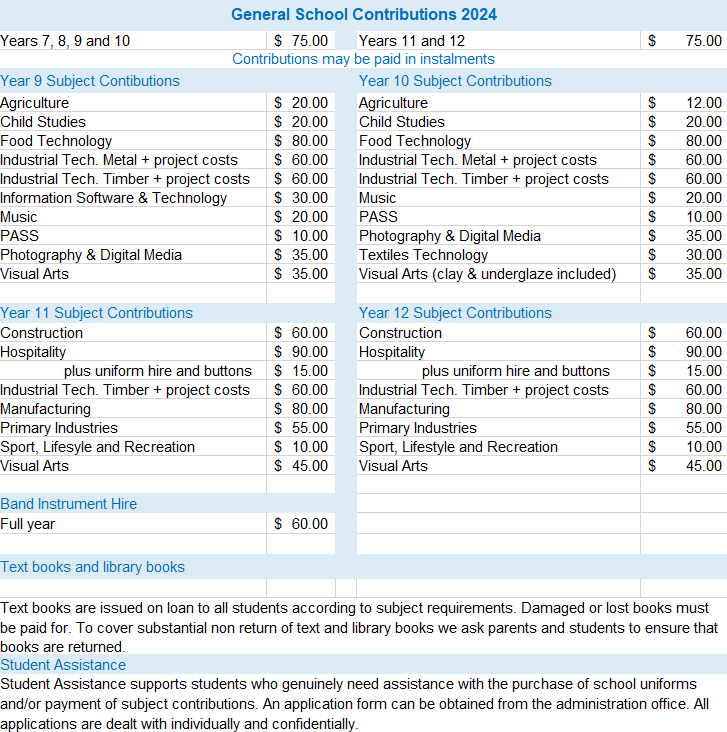 Year AdvisersYear Advisers are assigned at the commencement of Year 7 and continue with that year group throughout their high school years. They assist other staff in maintaining student wellbeing and support the learning of students in their year group. They attend welfare meetings and play a vital role in the welfare network.Students are encouraged to discuss any concerns they may have with their Year Adviser who will endeavour to provide the appropriate guidance.2024 Year Advisers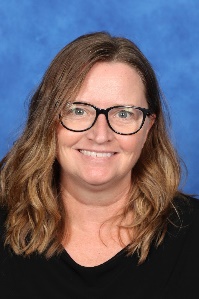 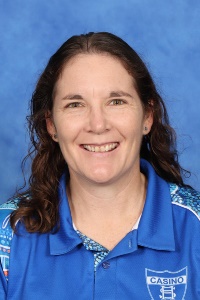 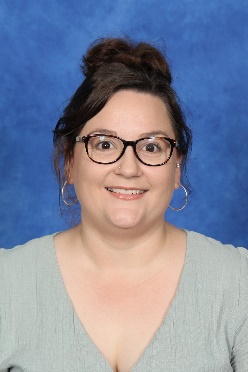 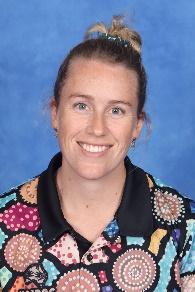 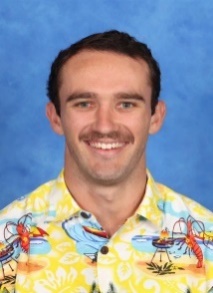 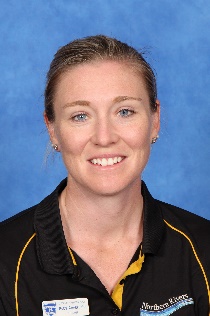 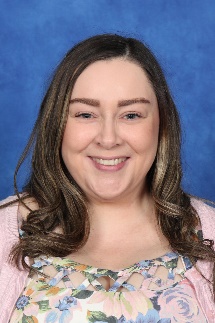 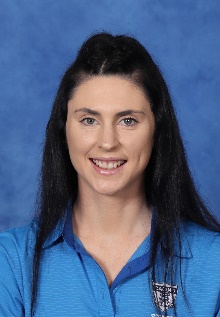 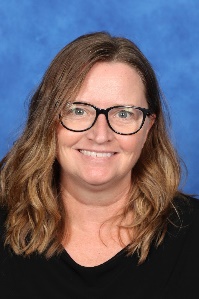 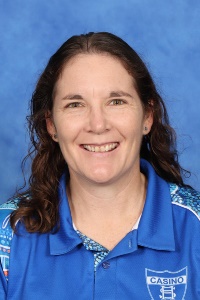 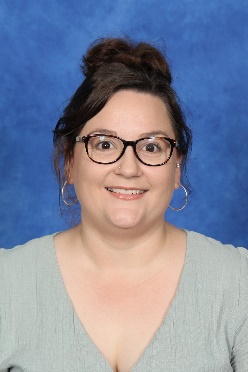 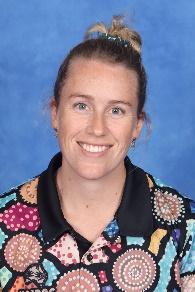 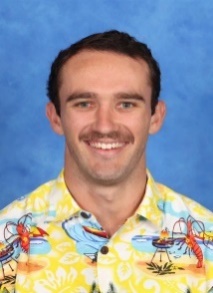 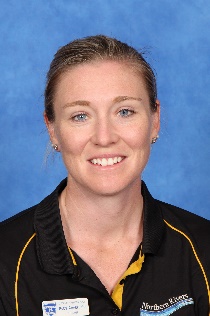 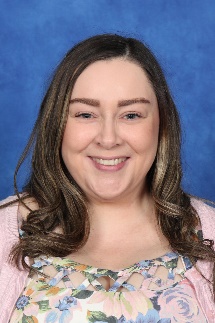 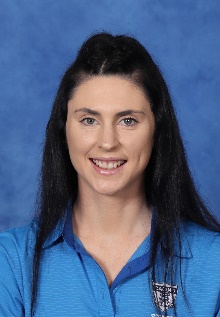 Careers Adviser The Careers Adviser organises structured career plans for Years 10, 11 and 12. This can include work experience, work-ready programs and school-based traineeships and apprenticeships.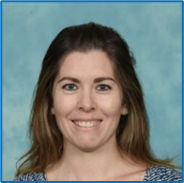 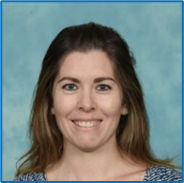 The Careers Adviser is available to discuss career pathways and information with all students. This can include career counselling, entry to tertiary institutions such as TAFE and universities, scholarship applications, subject selection, resumes, interview preparation, transition plans and referrals to external agencies.Aboriginal Education Officer (AEO) The Aboriginal Education Officer assists Aboriginal Students and their families to support improved learning, welfare, and well-being outcomes for Aboriginal students.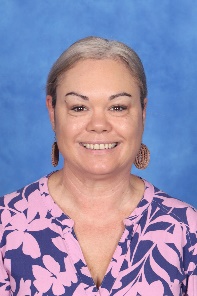 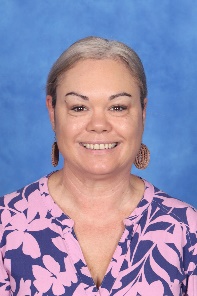 The role of the Aboriginal Education Officer is toto assist Aboriginal students in all school activities including excursionsto discuss with Aboriginal parents the educational progress of their childrento identify and develop resources to support the learning outcomes of Aboriginal studentsto assist in the development and implementation of Aboriginal Cultural programs including Sista and Bro speak and Personalised Learning Pathwaysto support Aboriginal cultural awareness for all students and staffto help maintain effective relationships between Aboriginal parents, the Aboriginal community and school staffThe Aboriginal Education Officer works part of the school team, liaises with the principal and staff on various protocols and procedures involving Aboriginal students within the school and community.All students are encouraged to approach Aunty Liz with any issues that they may need assistance with.Counsellor Service The school counselling service contributes to our students’ wellbeing by providing specialised psychological assessments and counselling and intervention services. In addition, the school counselling service contributes to student learning and wellbeing outcomes through membership of school-based learning and support teams. Access to the school counselling service is gained by: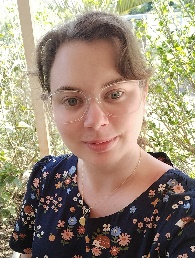 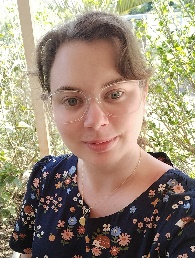 self-referral from studentsreferral from parents and carersreferral through the school’s Learning and Support TeamPrincipal referralSchool based referrals go through the school’s Wellbeing and/or Learning and Support Team. Parents and Carers are informed of these referrals and are required to give permission for the referral to proceed. Supervisor of Female Students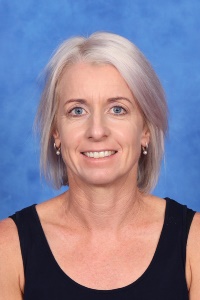 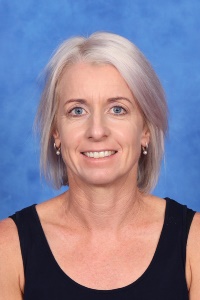 The Supervisor of female students takes an interest in the overall wellbeing of female students. Any female student who feels sick or needs support in any way may approach the supervisor for assistance at any time.Mrs Wall also coordinates the National School Based Immunisation Program. VaccinationsTeams of specially trained registered nurses will visit Casino High School to offer free vaccinations against serious vaccine preventable diseases. At the beginning of the school year, we will share the link to complete the online consent form. 	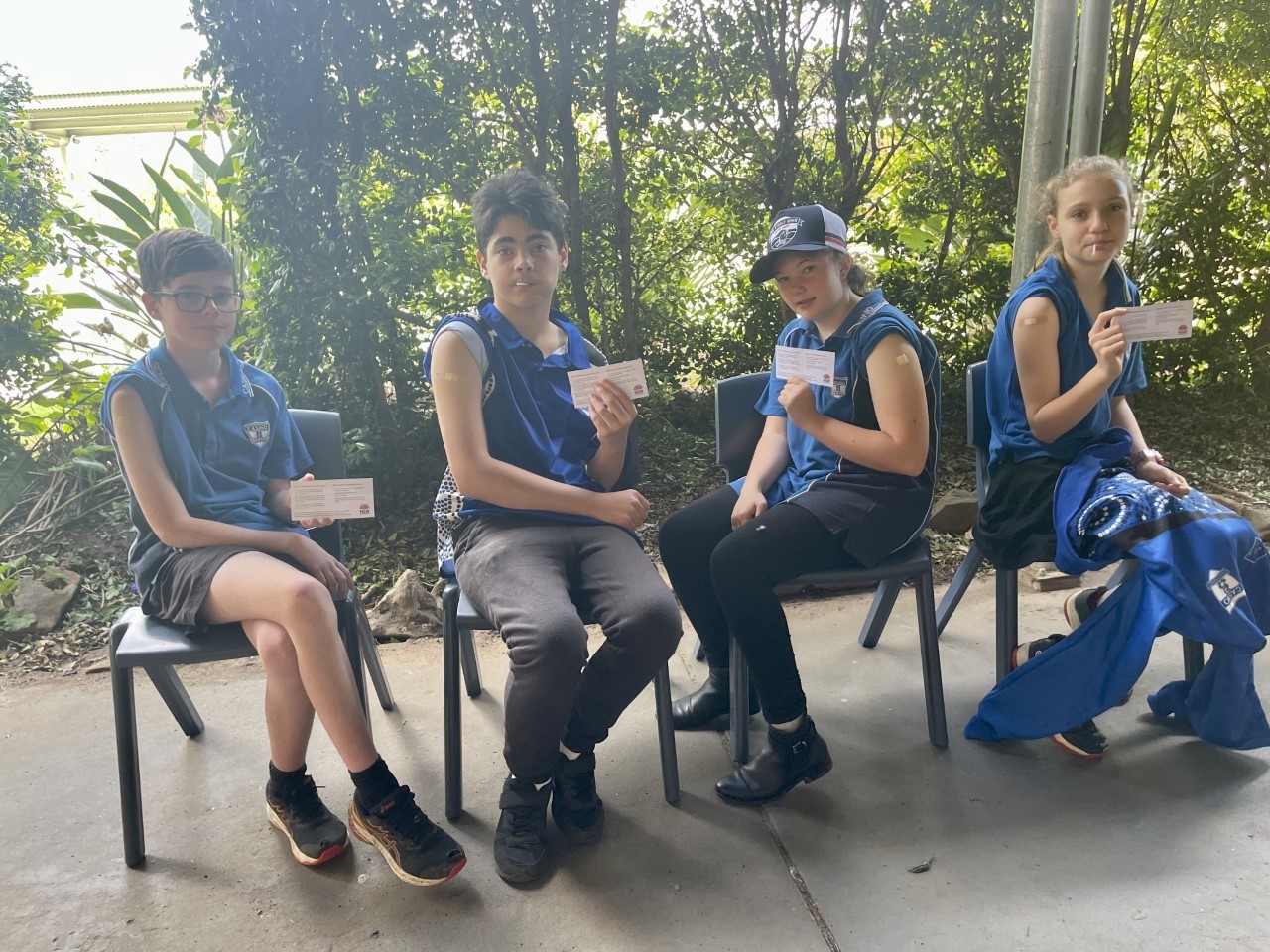 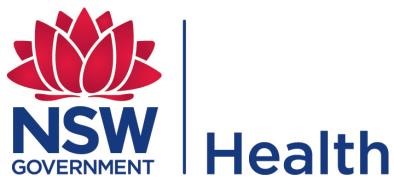   North Coast Public Health  Covering both Mid North Coast & Northern NSW Local Health Districts2024 Vaccination Schedule Learning and Support TeamOur Learning and Support Team is a whole school planning and support mechanism. It is formed with the purpose of addressing the learning and support needs of individual and groups of students through the co-ordination,  development, implementation, monitoring and evaluation of educational and welfare programs.A prime function of our Learning and Support Team is to ensure that the needs of all students are met. This is achieved through the team facilitating collaborative planning between teachers, support staff, parents, and students. The Learning and Support Team have a scheduled weekly meeting. 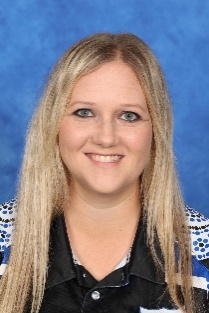 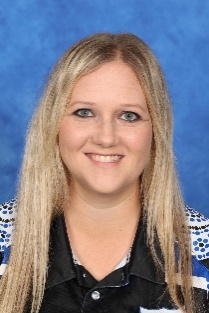 The following members are a part of our Learning and Support Team: Head Teacher Welfare (Co-ordinator)School CounsellorSenior ExecutiveLearning and Support Teacher (LaST)Head Teacher SupportStudent Support Officer Aboriginal Education OfficerWellbeing and Health In-Reach Nurse (WHIN)Student Support OfficerStudent Support Officers (SSOs) work in schools to enhance the wellbeing and learning outcomes of students. At Casino High School our SSO graduated with a Bachelor of Social Science majoring in Sociology; and is currently enrolled in a Graduate Diploma of Mental Health. She has a long history of supporting student engagement and wellbeing in her roles as Peer Support Leader, Student Mentor, PASS Leader, and Peer Facilitator, which involved working to develop and facilitate a series of online study groups aimed at supporting university students studying online.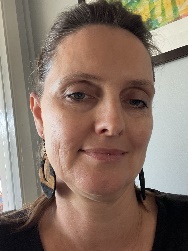 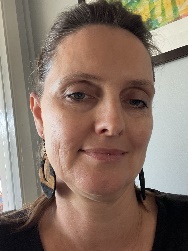 SSO’s work closely with the School Counselling service and the Learning and Support Team supporting the implementation of the school’s whole-of-school approach to wellbeing, helping students develop social and emotional skills through targeted strengths-based programs and promoting strategies that build resilience, coping skills and positive relationships. They also have a pivotal role in working collaboratively with external and other government agencies in their support of students and their families. 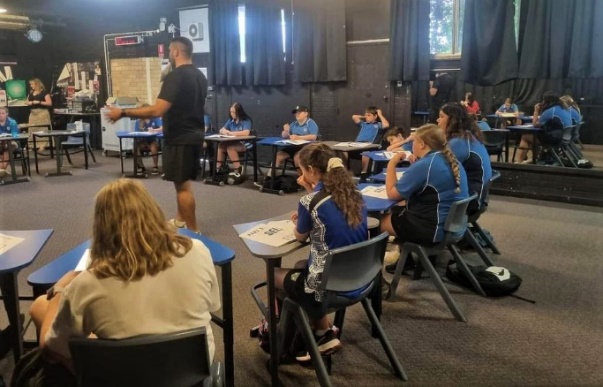 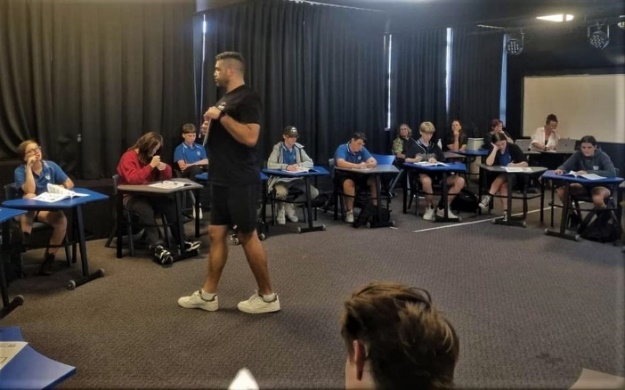 Casino High School PBL ValuesPositive Behaviours for Learning (PBL)Casino High School is an established PBL (Positive Behaviour for Learning) school. This means that we have agreed upon four core values which underpin all expected behaviours. Our values are Respect, Inclusion, Safety and Effort. Our PBL mascot is the beautiful black swan which frequents this Bundjalung land and represents us individually and as a school always striving to RISE. Each week the whole school participates in a short focus lesson which contributes to the consistent nature of our school wide expectations.PBL AwardsWe regularly award students who are modelling our values and each week student awards are randomly drawn at our school Assembly with the lucky winners receiving $10 Canteen vouchers. Students must collect four awards of each value: Respect, Inclusion, Safety and Effort (16 in total) to be presented the RISE Award. Four further RISE Awards will earn the Black Swan Award presented by the Principal.Parents and Carers ResponsibilitiesCasino High School is committed to working with parents and carers in the development of socially acceptable behaviour by students to ensure a positive learning environment. This behaviour will allow students to develop the learning skills required for success in life.Parents and Carers are responsible for ensuring their children attend school. They share in the responsibility of shaping their children’s understanding and attitudes about acceptable behaviour. This policy aims to help each student to do well at school and to become self-disciplined and self-directed learners. Parents and Carers are expected to support the school in the application of this Discipline Policy.Excursions via Car Travel Transporting students in cars to excursions may only occur under the following conditions:Parents and carers must be advised and approve of the travel arrangements madeWritten permission from the parent or caregiver of the student being transported is obtainedCurrent driver’s licence and car registration details are sighted by the school prior to givingpermission for students to be transported in the vehicleAll parents, carers or volunteers who transport students in cars must complete a Working with Children Check and/or a Declaration for volunteers and contractors prior to the excursionAny enquiries regarding these procedures must be directed to the relevant Deputy Principal.RacismRacism and racist behaviour are not tolerated in NSW public schools. Everyone in a NSW government school – students, staff, parents, carers and community members – are expected to treat others fairly and with respect, and to behave in ways which do not promote racism in the school community.If your child is experiencing racial discrimination at school, you should encourage them to report it to a teacher or the school’s Anti-Racism Contact Officer, or you may report it on your child’s behalf. If you have experienced racism at school, you may make a complaint to the school. The Anti-Racism Contact Officer may provide you with assistance if you need it. The Anti-Racism Contact Officer is Mr Glenn Fryer (Head Teacher - PDHPE).Student Safety/Movement within SchoolStudents:must use the Queensland Road Pedestrian Crossing and follow the directions of the Crossing Supervisorwho ride bikes must walk their bikes across the pedestrian crossing and within school groundswho are bus travellers are to move directly on to the school grounds in the morningare to remain in the assigned bus area in the afternoon, which is within the school grounds immediately behind the shelter shedare not to use the roadway in the school grounds except when crossing to the playing fieldson arrival at school are to move directly to the quadrangle/canteen areawho travel by bus are not permitted to get off the bus downtown unless a parent has given consent to the driverare to move quietly around the school buildings and keep to the left when passing on walkways and stairsmust use pathways where providedentering or leaving the grounds are to do so by the exit points provided. Private property is not to be crossedStudent parking is adjacent to the golf course fence line on the school grounds. Students who drive unsafely will not be allowed to enter the school grounds with their vehicleBuildings and GroundsStudents must be aware of and avoid “out of bounds” areasStudents must observe areas allocated to particular year groupsStudents are not to enter buildings including verandah areas and stairwells before or after school or at break times except:The Hub - Libraryto go to the Officeto report to a teacherfor activities with the express approval of a teacherNo student may enter a staffroom, except at the invitation of a teacher Students may use the ground floor verandas only if it is raining and only in approved areasStudents are not to engage in running or playing games in the canteen area or on the lawn between buildings or close to the buildingsThe only ball game that can be played on the quadrangle is handballTouch football is not to be played on the basketball courtsStudents are not permitted to play tackle footballTouch football or soccer may be played on the soccer fieldStudents are not to sit on the embankment adjacent to the Service Roadway due to traffic and safety concernsAny ball which goes onto a walkway cover or roof must not be retrieved by a student,              go to the office where the General Assistant can be contactedAreas under Rooms 20/21 and the science lawn are sitting areas onlyStudents are asked to cooperate in keeping the grounds tidySchool UniformThe school community has nominated Casino High School to be a uniform school. To support this, parents and carers consulted with teacher and students to develop an agreed uniform.Uniform is Important for Several ReasonsStudent Safety - We must be able to easily and quickly identify whether a child is a student, visitor, or potential intruder. Students in school uniform can be quickly identified. The uniform also allows students to be easily identified in the wider community. The uniform also meets the requirements of occupational health and safety. Pride in our School - We like to instil a sense of pride and belonging in our students for their school. Wearing the school uniform is one way we encourage that, and students feel included in our school community and promote positive community perception. Cost - It is well established that wearing a school uniform is more affordable than wearing street brand name clothing. The uniform is made of easy-care and easy-wear fabric.Uniform ShopThe Uniform Shop at Casino High School is open Tuesdays 10.30am to 2.30pm and Fridays 8.30am to 12.30pm. Eftpos and Credit Card facilities available with lay-bys most welcome. Uniform prices are very reasonable and are kept as low as possible to support the purchase of uniforms. The school also offers financial support through our “Student Assistance Scheme”. If you wish to apply, please contact the school to obtain a form and return the completed form to the Uniform Shop. All applications are treated as confidential.The Uniform Shop is run by the P&C Association with all profits being returned to the school to purchase equipment. We would ask all parents and carers to support the school by ensuring your student wears the uniform each day.Out of Uniform ProcedureCasino High School is a “uniform school” endorsed by the P&C. If for some reason your child’s uniform is unavailable for the day, please send them to school dressed in clothing as close as possible to the school uniform with a note to explain why they are out of uniform. The note should be shown to their classroom teacher during period 1. If your child has no uniform available for a prolonged period, please contact the school so suitable arrangements can be made. If a student wears inappropriate clothing to school or continuously arrives at school out of uniform without a supporting note of explanation, they will be asked to change into a uniform loaned to the student for the day. If any family is having difficulty in providing uniforms, then please contact the school so that we can arrange support to ensure that the student has access to appropriate uniform.FootwearALL students must always wear covered footwear. Work Health and Safety laws require all students working in Technology practical classrooms, Science Labs and some CAPA classrooms to wear enclosed sturdy leather shoes.  Students may not be able to participate in some activities in these practical classrooms if they are in canvas shoes.Uniform RequirementsSchool uniforms as shown below are supplied by the Unform Shop located within school grounds.Please note the following items are not permitted: Blue jeans, shorts and skirts made of denimCrop tops, T-shirts with logos, design, or advertisements (even if they are the correct colour)Board shorts, short shorts, and skirtsTight leggings and training pantsThongsLong dangly earrings (studs and sleepers are acceptable)Excessive jewelleryCanteenWhilst our canteen is self-serve, we still offer students the ability to place lunch orders. Orders are to be handed into the canteen before 9am but will be accepted during Break 1 in an emergency. Lunch orders are available for pickup from the service window. If you have any dietary needs (gluten free, lactose free etc), please advise the Canteen Superviser Mrs Westbury either in person or call on 6662 2384.Limited amounts of hot food will be available at Break 1, please place an order to ensure your purchase.The Canteen also offers a limited stock of basic stationary needs, exercise books and pens.Volunteers are always welcome whether it be full or part days or once per term. If you are able to help, please telephone the Canteen Superviser, Mrs Westbury on 6662 2384. All volunteers are provided with a complimentary free lunch.Profits from the sales at the Canteen go back to the school through the P&C Association. Please note, prices in the Canteen are subject to change as manufacturers price rises occur.Canteen RulesNo bags allowed in the Self-Service CanteenStudents are to proceed in an orderly procession as directed by the teacher on dutyAny pushing or queue jumping will result in the student being directed to the end of the queueNo food or drinks are to be brought into the Self-Service CanteenAll food selected is to be placed on the counter and money made readily available to thecashierMaking your choices as you progress through the Canteen will assist students to be servedin a minimum timeframeIf there is a problem with late buses, please see the Canteen Superviser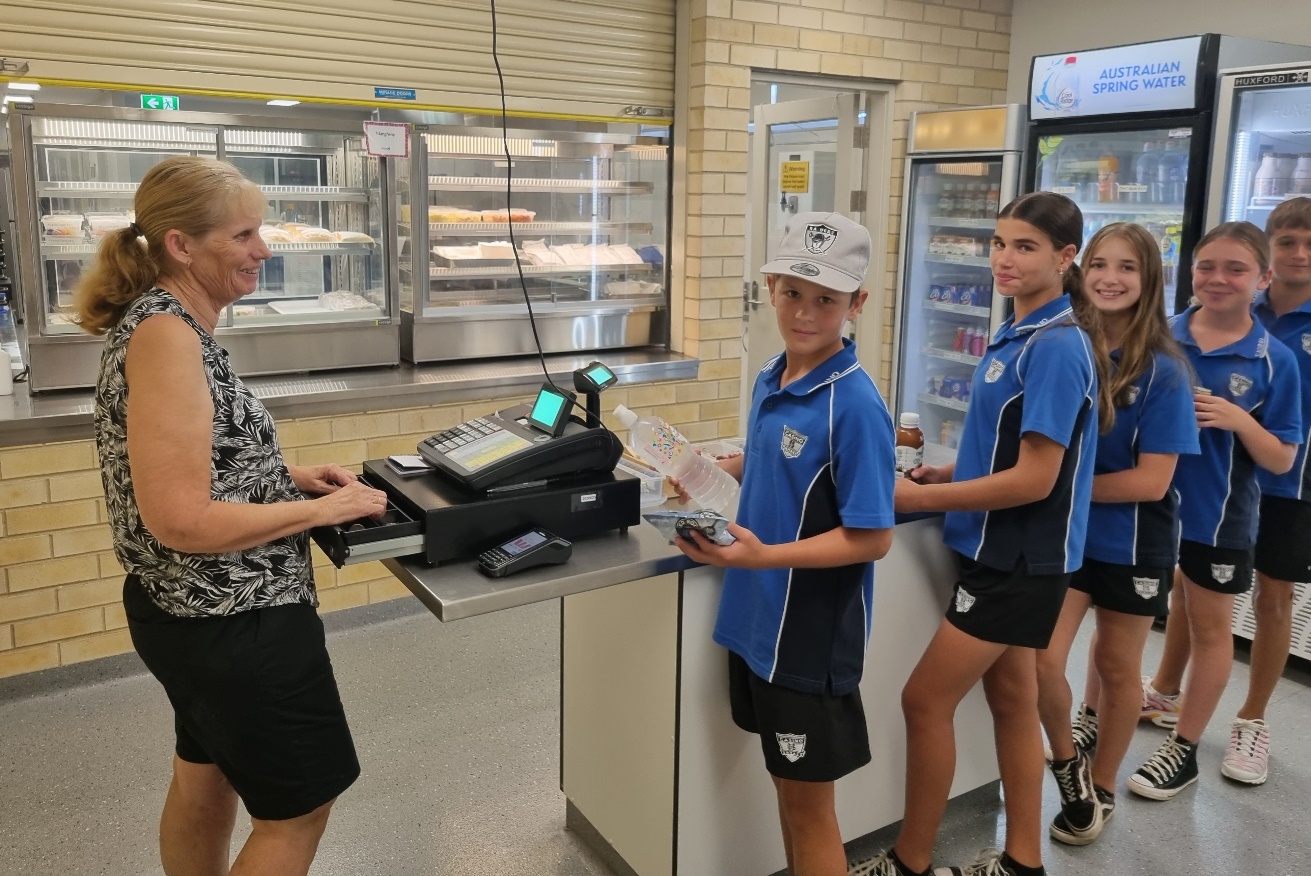 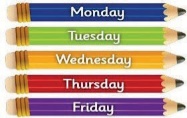 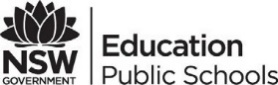 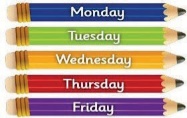 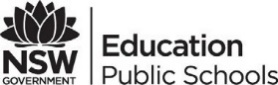 EVERY DAY COUNTS…                                                 A day here or there doesn’t seem like much, but…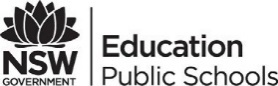 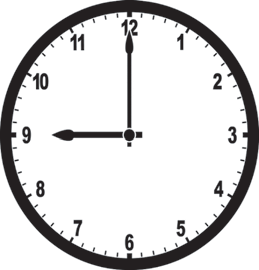 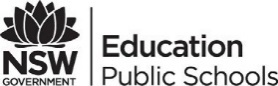 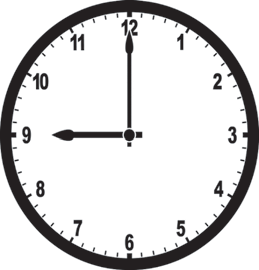 EVERY MINUTE COUNTS…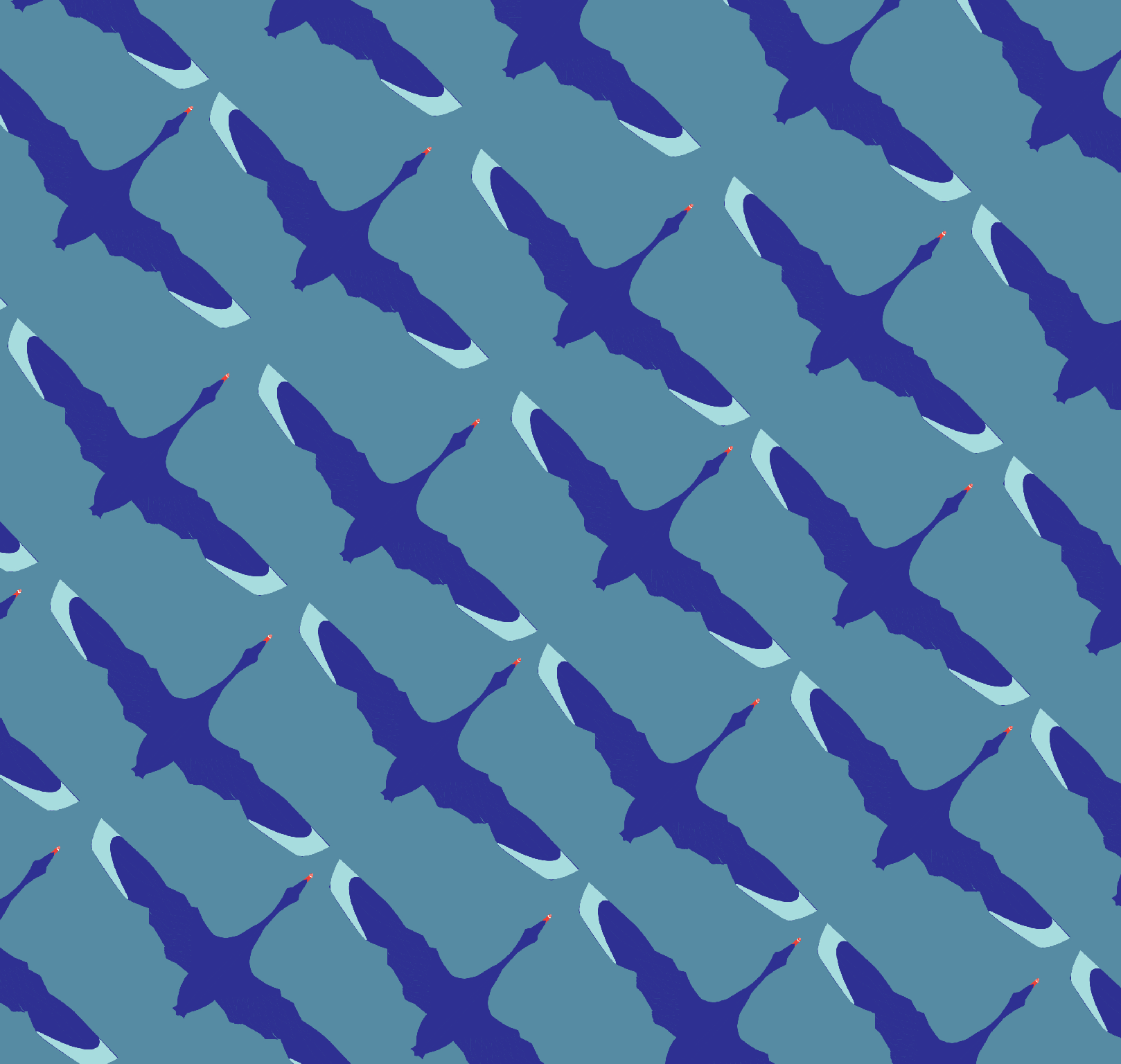 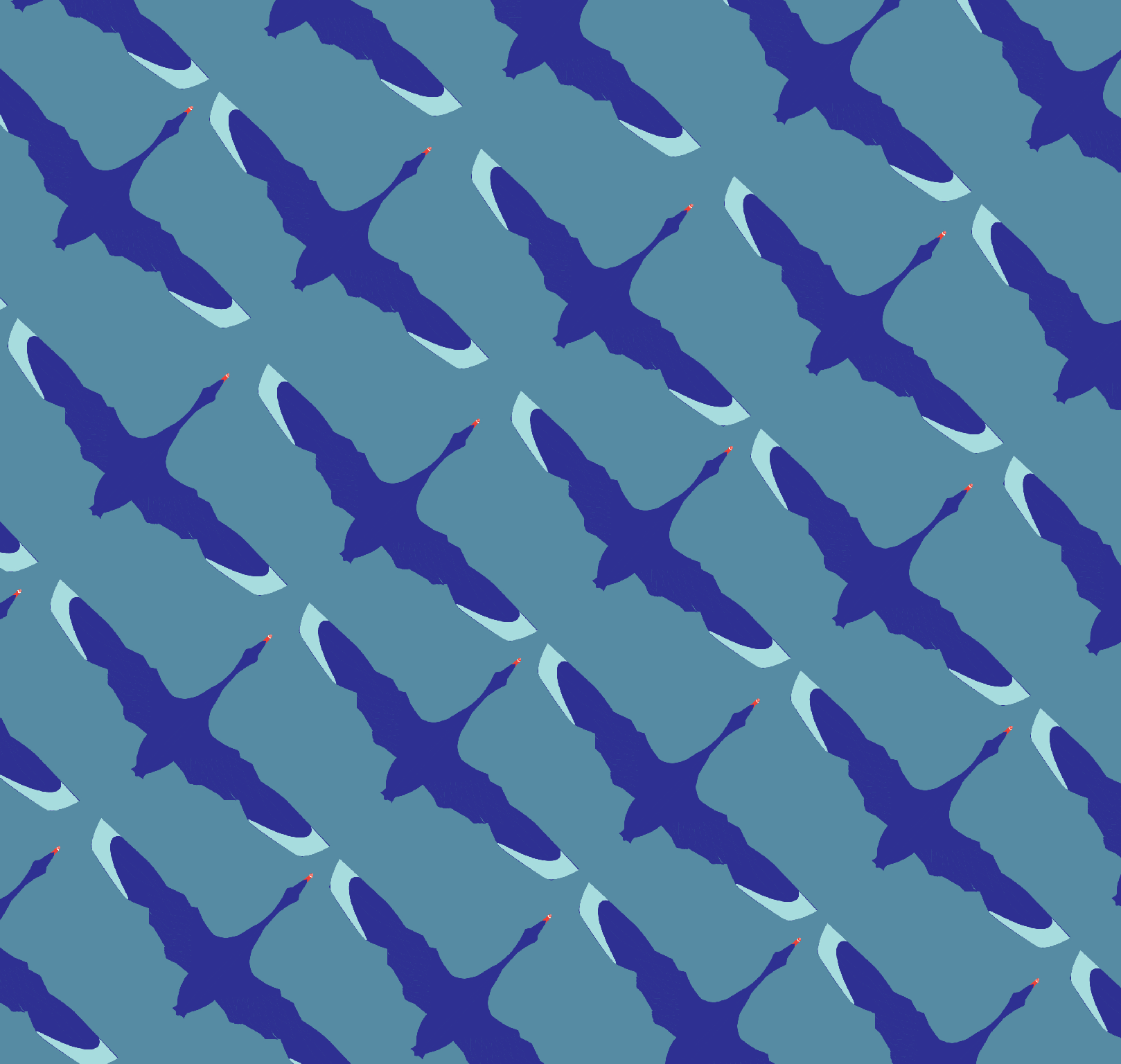 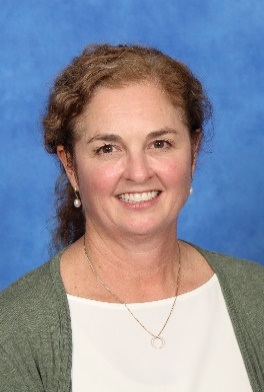 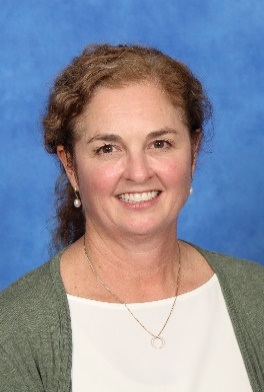 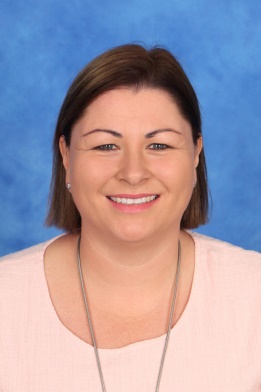 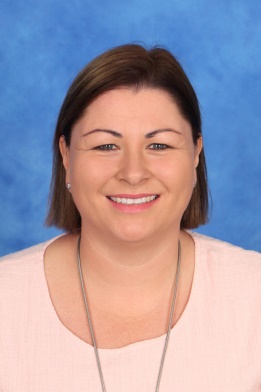 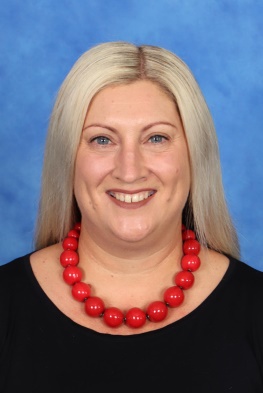 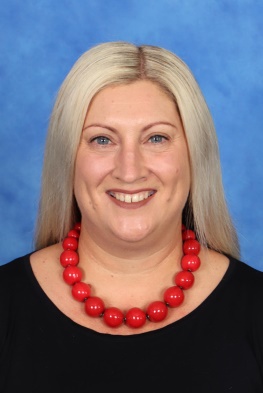 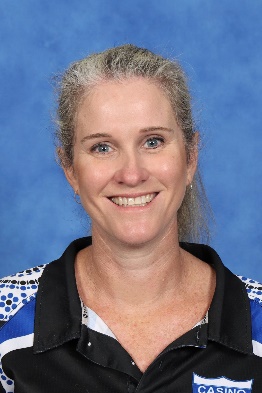 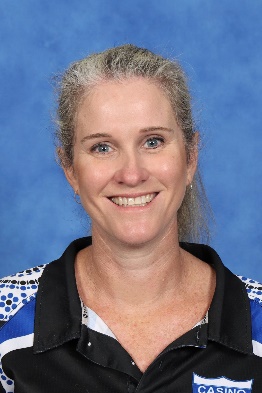 Current Courses of Study OfferedCurrent Courses of Study OfferedCurrent Courses of Study OfferedCurrent Courses of Study OfferedYear 7Year 8Years 9 & 10Years 11 & 12Mandatory SubjectsMandatory SubjectsMandatory SubjectsEnglish ExtensionEnglishEnglishEnglishEnglish AdvancedMathematicsMathematicsMathematicsEnglish StandardSciencePDHPEScienceEnglish Studies History and GeographySciencePDHPEMathematics ExtensionMusicHistory and GeographyHistory and GeographyMathematics AdvancedVisual ArtsTechnologyElective Subjects:MathematicsTechnologyJapaneseAboriginal StudiesMathematics StandardPDHPEInformation LiteracyAgricultureNumeracyInformation LiteracyChild StudiesAboriginal StudiesCommerceBiologyElective HistoryBusiness StudiesElectronicsChemistryFood TechnologyCommunity and Family StudiesIndustrial Technology MetalIndustrial Technology TimberIndustrial Technology TimberInvestigating ScienceMusicLegal StudiesPhotography & Digital MediaModern HistoryPhysical Activity and Sports StudiesMusicTextiles TechnologyPDHPEVisual ArtsPhysicsSociety and CultureSport, Lifestyle & RecreationVisual ArtsWork StudiesVET Courses:ConstructionHospitalityManufacturingPrimary IndustriesRetail ServicesYear 7 StudentsVaccineDiseaseWho is EligibleHow many dosesYear 7 StudentsGardasilHuman PapillomavirusYear 7  (female and males)1Year 7 StudentsBoostrixDiptheria/Tetanus/Pertussis (Whooping Cough)Year 7  (female and males)1Year 8  Students (catch up)VaccineDiseaseWho is EligibleHow many dosesYear 8  Students (catch up)GardasilHuman PapillomavirusAll Year 7 students who are on a catch up from the previous year ie 2023.1Year 8  Students (catch up)BoostrixDiptheria/Tetanus/Pertussis (Whooping Cough)All Year 7 students who are on a catch up from the previous year ie 2023.1Year 10 StudentsVaccineDiseaseWho is EligibleHow many dosesYear 10 StudentsNimenrixMeningococcal ACWYYears 10 (female and males)1Year 11 Students (catch up)VaccineDiseaseWho is EligibleHow many dosesYear 11 Students (catch up)NimenrixMeningococcal ACWYAll Year 11 students who are on a catch up from the previous year ie 2023.1RespectfulInclusiveSafe EffortAll SettingsFollow staff instructionsUse school talkValue all propertyUse mannersListen politelyBe kindBe tolerantAccept othersBe fairBe patientRight place, right timeStay in boundsKeep hands and feet to selfUse equipment appropriately           and for its purposePut rubbish in binOut of class, need a passWear school uniformListen to announcements   Playground SettingsBe aware of others          around you Show sportsmanshipNon-contact sportsBe sun safeFollow game          expectationsTransition SettingsGo quietly to class at         the first bellKeep hands and feet          to selfWalk on the leftShare the spaceBe patientLine up against the wallWalkRemain on school          groundsPhones awayReturn to class promptlySchool Class Rooms and School EventsPhone and earphones         off and out of sightHoodies offKnock on door before          enteringRespect other peoples         space and privacyAllow others to learnBe helpful to peers         and staffEncourage your peersWelcome visitorsEnter spaces in an orderly          mannerKeep doorways clearUse designated pathways         for all venuesBe on timeBe a learnerBring correct equipmentStay in designated areasJunior School UniformSenior School UniformRoyal Blue Casino High School Logo Polo Shirt with navy side panelsBlack Casino High School Logo shorts Long black pants Blue Collared White Casino High School Logo Polo ShirtBlack Casino High School Logo shorts Long black pants White buttoned shirt and tie, on formal occasionsJunior Winter UniformSenior Winter UniformRoyal Blue Casino High School Logo Polo Shirt with navy side panelsBlack Casino High School Logo shorts Long black pants Navy Casino High School Logo Jacket with 2 contrasting blue stripes on the sleeveBlue Collared White Casino High School Logo Polo ShirtBlack Casino High School Logo shorts Long black pants White buttoned shirt and tie, on formal occasionsNavy Casino High School Logo Jacket with 2 contrasting blue stripes on the sleeveYear 11/12 designed Rugby Knit Jersey or Jacket Junior Sport UniformPDHPE LessonsRoyal Blue Casino High School Logo Polo Shirt Black Casino High School Logo shorts Special note - students are required to change for PDHPE lessons and change back to regular school uniform for remaining lessonsP&C Uniform Shop price list (subject to change)P&C Uniform Shop price list (subject to change)Junior School UniformShirts - blue and navy polo with school logo$30.00PDHPE and sport shirts - royal blue polo with white stripe in collar and school logo$30.00Girls shorts - black stretch with a cuff$35.00Zip up baseball jacket - navy with 2 contrasting blue stripes on the sleeve$40.00Unisex Shorts – black with school logo on side$25.00Senior - Year 11 and 12Shirts - white polo with blue collar and school logo$30.00Girls shorts - black stretch shorts with a cuff$35.00Unisex shorts - black with school logo on side$25.00Year 11 jumper is organised by their Year Adviser  WinterGirls black slacks - stretch $35.00 Also Available Calculator$35.00Year 7 Book Pack$38.00LEAP Book Pack$25.00LEAP Book Pack plus Visual Arts Diary     $30.00Canteen Price List 2024 (subject to change)The canteen is run as a service to the school by the P & C Association. The canteen operates Monday to Friday, providing a variety of affordable meal, drink, and snack items complying with the NSW Healthy School Canteen Strategy. EFTPOS available and orders to be handed in at the canteen on arrival at school before 9 am.  Gluten Free options available upon request.                                                                                                                         Canteen Price List 2024 (subject to change)The canteen is run as a service to the school by the P & C Association. The canteen operates Monday to Friday, providing a variety of affordable meal, drink, and snack items complying with the NSW Healthy School Canteen Strategy. EFTPOS available and orders to be handed in at the canteen on arrival at school before 9 am.  Gluten Free options available upon request.                                                                                                                         Canteen Price List 2024 (subject to change)The canteen is run as a service to the school by the P & C Association. The canteen operates Monday to Friday, providing a variety of affordable meal, drink, and snack items complying with the NSW Healthy School Canteen Strategy. EFTPOS available and orders to be handed in at the canteen on arrival at school before 9 am.  Gluten Free options available upon request.                                                                                                                         Canteen Price List 2024 (subject to change)The canteen is run as a service to the school by the P & C Association. The canteen operates Monday to Friday, providing a variety of affordable meal, drink, and snack items complying with the NSW Healthy School Canteen Strategy. EFTPOS available and orders to be handed in at the canteen on arrival at school before 9 am.  Gluten Free options available upon request.                                                                                                                         Canteen Price List 2024 (subject to change)The canteen is run as a service to the school by the P & C Association. The canteen operates Monday to Friday, providing a variety of affordable meal, drink, and snack items complying with the NSW Healthy School Canteen Strategy. EFTPOS available and orders to be handed in at the canteen on arrival at school before 9 am.  Gluten Free options available upon request.                                                                                                                         SandwichesSandwichesHot FoodHot FoodHam and Tomato$4.50Cottage Pie - homemade$6.00Ham and Salad$4.50Kings' Plain Pie$4.50Cheese and Tomato$4.50Kings' Chicken Mornay Pie$5.00Ham and Cheese$4.50Sausage Roll$3.50Chicken $4.50Pizza Rounda$3.50Chicken and Cheese$4.50Chicken Goujons - 5 pieces$3.00Chicken, Cheese and Tomato$4.50Chicken Crackles - 6 pieces$3.50Egg$4.50Wedges - 4 pieces$3.50Curried Egg$4.50Pasta$4.00Egg and Lettuce$4.50Toastie - Ham and Cheese$4.00White, wholemeal & multigrain availableRollsRollsHam Salad$5.00Chicken Salad$5.00SnacksSalad - no meat$4.50Pancakes$0.60Wholemeal & white rolls availableJam Drops$0.50WrapsWrapsSalad - no meat$3.00DrinksDrinksChicken Salad - large$4.50Water 600ml$1.50Chicken Salad and Chilli Sauce$4.50Water 750ml - flavoured$4.00Ham Salad$4.50Water 1 litre$3.50Water 1.5 litres$4.00Schweppes Infused Mineral Water$3.50Salads – containersSalads – containersNORCO Flavoured MilkEgg Salad - small$4.00FM Chocolate/Strawberry 300ml$3.00Chicken Salad - small$4.50FM Chocolate 500ml$4.00REAL Chocolate/Strawberry 500ml$4.00BBQ Chicken Salad - large$5.00Plain Milk$2.50Chilli Chicken Tender Salad - large $5.00Chocolate/Strawberry 440ml $3.50Ham Salad - large$5.00NIPPY'S Flavoured MilkChocolate 500ml$4.00Chocolate 375ml$3.50Sushi (Monday) - small$4.50Chocolate 250ml$2.50Sushi (Monday) - large$5.50UP & GO Chocolate/Vanilla 250ml$3.00Jelly and Custard$2.50Juice Bomb 250ml$2.50Fruit Salad$2.50Slush Puppie - small$2.00Poppers - five flavours$2.00Hot FoodHot FoodApple Juice 500 ml  $3.50Hamburger - Monday$5.00Iced Tea Peach/Lemon  $3.50Chicken Burger - Monday$5.00Cheeseburger - Monday$4.50ChipsChipsBeef and Gravy Roll - Tuesday$5.00Sea Salt 27g$1.50Nacho's - Wednesday$4.00Grain Waves 27g  $1.50Burritto (Pork) - Thursday$5.50Pizza - Friday$3.00Ice BlocksFried Rice - homemade$4.00Chocolate/Sour Ice Mony$1.00Quiche - homemade (no pastry)$3.50Frozen Fruit Stick$0.80Lasagna - homemade$5.00Vanilla Ice-cream Cup$1.50Butter Chicken and Rice$6.00Moosie Chocolate/Blue Moon$1.50 Spaghetti Bolognese - homemade$6.00Juicy Tube Tropical$1.50Paddle Pops  $2.00When your child misses just…That equals…Which is…And therefore, from Kindy to Year 12, that is…This means that the best your child can achieve it…1 day each fortnight20 days per year4 weeks per yearNearly 1 ½ years of schoolEqual to finishing Year 111 day a week40 days per year8 weeks per yearOver 2 ½ years of schoolEqual to finishing Year 102 days a week80 days per year16 weeks per yearOver 5 years of schoolEqual to finishing Year 73 days a week120 days per year24 weeks per yearNearly 8 years of schoolEqual to finishing Year 4When your child misses just…That equals…Which is…And therefore, from Kindy to Year 12, that is…10 minutes a day50 minutes of learning each weekNearly 1 ½ weeks per yearNearly 1 ½ a year of school20 minutes a day1 hour & 40 minutes of learning each weekNearly 2 ½ weeks per yearNearly a year of school½ hour a day½ a day of learning each week4 weeks a yearNearly 1 ½ years of learning1 hour a day1 whole day of learning each week8 weeks per year or nearly a term a yearOver 2 ½ years of learningBell TimesBell TimesBell TimesBell TimesBell TimesBell TimesBell TimesBell TimesBell TimesBell TimesMondayMondayTuesdayTuesdayWednesdayWednesdayThursdayThursdayFridayFridayRoll Call9:00-9:10Roll Call9:00-9:10Roll Call9:00-9:15Roll Call9:00-9:10Roll Call9:00-9:10Period 19:10-10:10Period 19:10-10:10Assembly9:15-9:35Period 19:10-10:10Period 19:10-10:10Period 210:10-11:10Period 210:10-11:10Period 19:35-10:35Period 210:10-11:10Period 210:10-11:10Break 111:10-11:45Break 111:10-11:45Break 110:35-11:10Break 111:10-11:45Break 111:10-11:45Period 311:45-12:45Period 311:45-12:45Period 211:10-12:10Period 311:45-12:45Period 311:45-12:45Period 412:45-13:45Period 412:45-13:45Period 312:10-13:10Period 412:45-13:45Period 412:45-13:45Break 213:45-14:20Break 213:45-14:20Break 213:10-13:45Break 213:45-14:20Break 213:45-14:20Period 5 14:20-15:20Period 5 14:20-15:20Sport13:45-15:20Period 5 14:20-15:20Period 14:20-15:20